                                                                       Україна                                  ПРОЕКТ 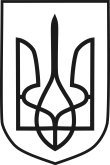 	КОРОСТИШІВСЬКА МІСЬКА РАДАКОРОСТИШІВСЬКОГО РАЙОНУ ЖИТОМИРСЬКОЇ ОБЛАСТІм. Коростишів	  РІШЕННЯКоростишівської міської радишоста сесія восьмого скликання_________	               	                                                                                                 №____Про розгляд клопотанняАТ «Житомиробленерго»         Розглянувши клопотання АТ «Житомиробленерго» в особі фінансового директора  Бабак Т.В., юридична адреса: м. Житомир, вул. Пушкінська,32/8 про надання дозволу на розроблення проекту землеустрою щодо відведення земельних ділянок під енергетичними об'єктами в межах населених пунктів Коростишівської міської ради               керуючись ст.ст.12,20,116,122,124,125,186 Земельного кодексу України,  ст. 55 Закону України «Про землеустрій», ст.26 Закону України «Про місцеве самоврядування в Україні» та враховуючи рекомендації постійної комісії з питань земельних відносин, природокористування, планування територій, будівництва, архітектури та екології, міська рада   ВИРІШИЛА:     1. Надати дозвіл АТ «Житомиробленерго» на розроблення проекту землеустрою щодо відведення земельних ділянок для розміщення, будівництва, експлуатації та обслуговування будівель і споруд об'єктів передачі електричної та теплової енергії (код КВЦПЗ - 14.02), які розташовані в межах міста Коростишева:-   ЗТП - 562 площею 0,0137 га; КТП -182 площею 0,0024 га, із земель житлової та громадської забудови, з метою подальшої передачі її в оренду АТ «Житомиробленерго».      2. Відмовити у наданні дозволу АТ «Житомиробленерго» на розроблення проекту землеустрою щодо відведення земельних ділянок для розміщення, будівництва, експлуатації та обслуговування будівель і споруд об'єктів передачі електричної та теплової енергії (код КВЦПЗ - 14.02),  які розташовані за межами населеного пункту міста Коростишева  (КТП - 351- 0,0006 га; КТП - 594 - 0,0015 га; ЗТП - 354 - 0,0145 га; КТП - 404 - 0,0024 га),  з метою подальшої передачі її в оренду АТ «Житомиробленерго», відповідно до п.3 ст.123 Земельного кодексу України.    3. Рекомендувати АТ «Житомиробленерго» замовити в ліцензійній організації, яка має право на проведення відповідних робіт, розробки проекту землеустрою щодо відведення земельних ділянок.     4. Проект землеустрою після погодження із відповідними службами подати на розгляд та затвердження чергової сесії міської ради.     5. Контроль за виконанням цього рішення покласти на постійну комісію з питань земельних відносин, природокористування, планування територій, будівництва, архітектури та екології та на першого заступника міського голови.   Міський голова                                                                                       І.М.КоханРозробник:Керівник структурного підрозділу:Відділ правової та кадрової роботи:Заступник міського голови за профілем:Інші:                                  